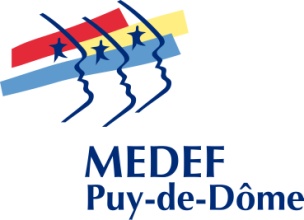 ASSEMBLEE GENERALE ANNUELLEJEUDI 17 SEPTEMBRE 2020BULLETIN DE PRESENCENOM/PRENOM: 	ENTREPRISE : 	ouBRANCHE PROFESSIONNELLE : 	Assistera :de 16h00 à 19h15	 						  OUI 	  NONVisite du Hall 32Assemblée Générale annuelleSi non, désigne un mandataire						  OUI 	  NONPOUVOIR en annexe à compléterà partir de 19h15							  OUI 	  NONCocktail dînatoireSera accompagné(e) de : 	Cette Assemblée Générale bénéficie du soutien financierde la Banque Populaire Auvergne-Rhône-Alpes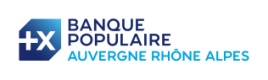 La Pardieu – 14, rue Louis Rosier -  63000 Clermont-Ferrand – Tél 04 73 34 85 96 – Fax 04 73 34 07 01E.mail : MEDEF63@wanadoo.fr